МДОУ «Детский сад №20 комбинированного вида»Конспекторганизованной образовательной деятельности«Снегири»для детей старшей группы(интеграция образовательных областей: художественно- эстетическое развитие, социально- коммуникативное развитие, речевое развитие, физическое развитие)                                                                                            Составила:                                                                        Радаева Ирина Александровна,                                                     воспитательСаранск,2020г.   Цель: учить детей создавать обрывную аппликацию из цветной бумаги своими руками.Программные задачи:Образовательные: учить детей передавать образ птицы – снегиря, его отличительные особенности способом обрывной аппликации; продолжать учить детей аккуратно наклеивать детали, пользоваться клеем и кисточкой; Развивающие: развивать у детей творческие способности, чувство прекрасного, умение понимать и ценить красоту и богатство окружающего мира.
Воспитательные: воспитывать бережное отношение к птицам, любовь к живой природе и желание заботиться о птицах; воспитывать аккуратность и внимательность.Планируемые результаты:- дети поддерживают беседу;- проявляют интерес, внимание и положительные эмоции (удивление, радость, восхищение) при прослушивании сказки;- с интересом разгадывают загадки;- умеют следовать устным инструкциям педагога;- используют различные приёмы работы с бумагой;- аккуратно выполняют работу по обрывной аппликации.Предварительная работа: беседы и чтение произведений художественной литературы о зимующих птицах, заучивание стихов о птицах; наблюдения за птицами.Материал для занятия:- трафареты силуэта снегиря, картина «Снегири», цветная бумага для аппликации, клеевые карандаши, ножницы, салфетки.1. Ход занятия:Вводная часть:Воспитатель: Дети, я хочу начать наше занятие с загадки.Загадка о снегире:Первый снежок над землёю кружится,Белый ложится на серый пустырь.Снег принесла красногрудая птицаС севера дальнего, птица - … (снегирь).Дети: Отгадывают загадку.Воспитатель показывает картинку «Снегирь»Воспитатель: Как выглядит снегирь?Дети: Он с красной грудкой, хвост и крылья черные.Воспитатель: Чем любит лакомиться в морозные зимние дни?Дети: Любит рябину.Воспитатель: Ребята, а как вы думаете, почему у снегиря грудка красная?Воспитатель: Чтобы дать ответ на этот вопрос, я предлагаю вам послушать сказку «Про снегиря»2. Чтение сказки «Про снегиря»Чтение сказки: «Однажды в зимнем лесу звери заметили, что солнышко утром не взошло. Они забеспокоились, почему это случилось? Без солнышка пасмурно, скучно, нельзя поиграть с солнечными зайчиками. Попросили они белочку с верхушки самого высокого дерева посмотреть, что же случилось с солнышком? Белочка рассказала, что солнышко спит. Звери решили, что солнышко надо разбудить птичьей песней, но кто же поможет? Ведь все птицы ещё осенью улетели в жаркие страны. Вызвался помочь Снегирь, маленькая серая птичка. Звери сначала не поверили, что эта невзрачная птичка сможет разбудить солнышко, но Снегирь так старался, громко и звонко пел: «Вставай, солнышко, проснись, всем на свете улыбнись…», что солнышко проснулось, выглянуло из – за тучки и подарило свой первый лучик Снегирю. С тех пор у Снегиря грудка красная, и все, кто его увидит, радуются, как солнышку».3. Физкультминутка «Прилетели Снегири».Дети выполняют упражнения по команде воспитателя:Раз, два, три! Раз, два, три! Прилетели снегири.(Дети бегают по ковру, машут руками, изображая полёт птиц).Грудки показали.(Дети останавливаются – руки на поясе, выполняют повороты туловища   вправо, влево).Ягод поклевали.(Наклоны вперёд, не сгибая колени дотянуться до пола).Прыгали по веткам.(Прыжки на двух ногах на месте).4. Художественное творчество детей.Обрывная аппликация «Снегирь».Воспитатель: Ребята, наше занятие будет выполняться в технике обрывной аппликации, когда все детали рисунка не вырезаются, а отрываются и приклеиваются в виде мозаики.Воспитатель показывает образец, выполненную в технике обрывной аппликации. И рассказывает последовательность работы, при этом демонстрирует все на доске.Воспитатель: У вас на столах лежат заготовки цветной бумаги двух цветов (черная и красная).-Берем красную бумагу и рвем на узкие полоски, затем на небольшие кусочки складываем рваные кусочки в тарелочку.-Аналогично делаем заготовки из черной бумаги.Возьмите клей карандаш, и нанесите на форму головы снегиря.Возьмем рваные кусочки бумаги и наклеиваем голову по контору, а затем на остальное пространство.Таким же образом обклеиваем туловище снегиря, хвост и крылья.    Непосредственное выполнение детьми задания. Воспитатель наблюдает и помогает, подсказывает детям, которые затрудняются при работе.В конце занятия рассматриваются все работы.5. Заключительная часть:Вопросы детям:Воспитатель: О какой птице сегодня мы узнали, при чтении сказки?Дети: Узнали о снегире.Воспитатель: Что вы узнали о снегире?Дети: Чем отличается снегирь от других птиц.Воспитатель: В какой технике выполняли работу по аппликации?Дети: В технике обрывной аппликации.Воспитатель: Посмотрите, как красиво у вас получилось! Все старались делать аккуратно, не торопясь.Воспитатель: Молодцы, ребята, а теперь ваши работы разместим на доске.Выставка детских работ.Шаблон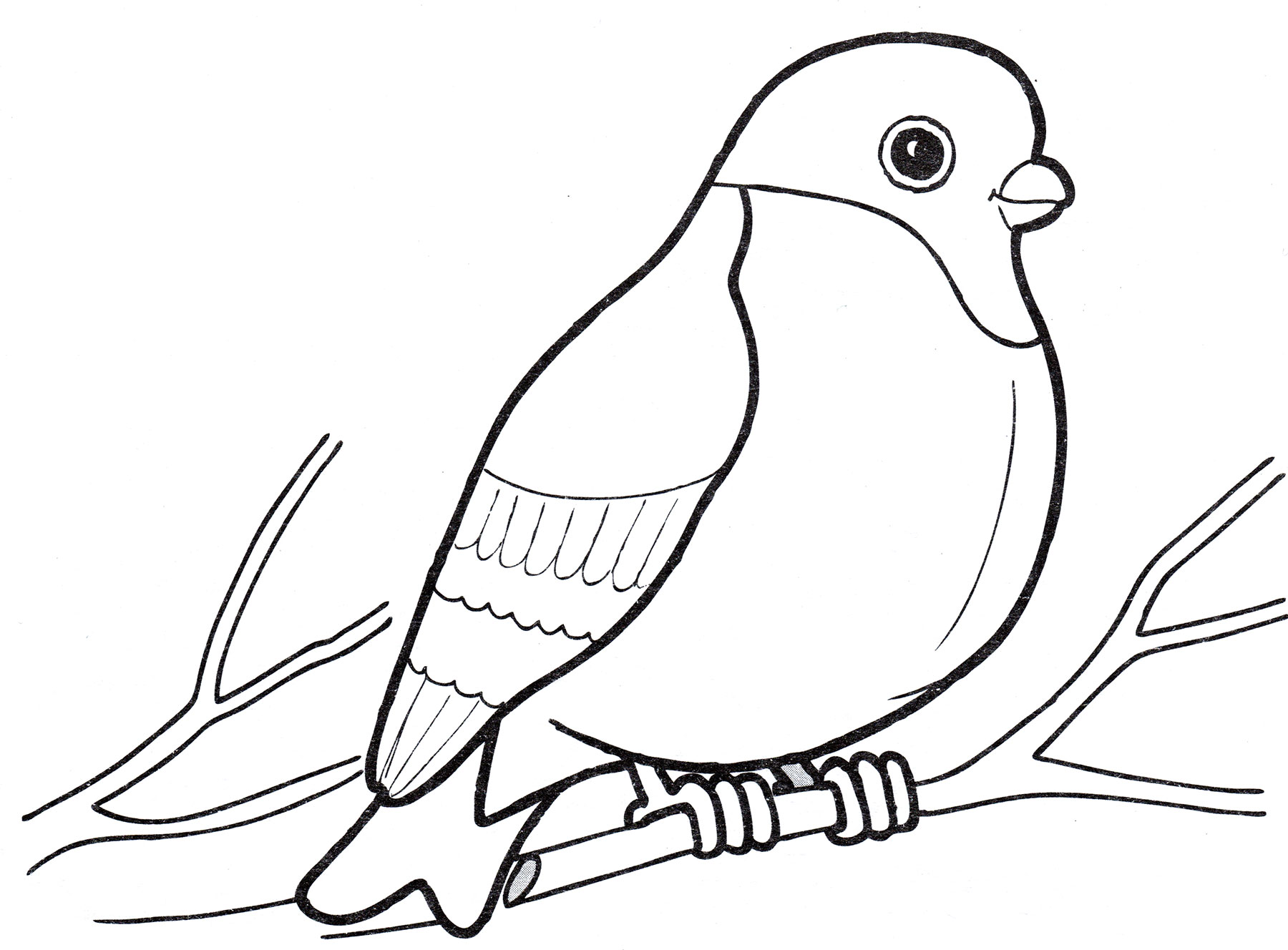 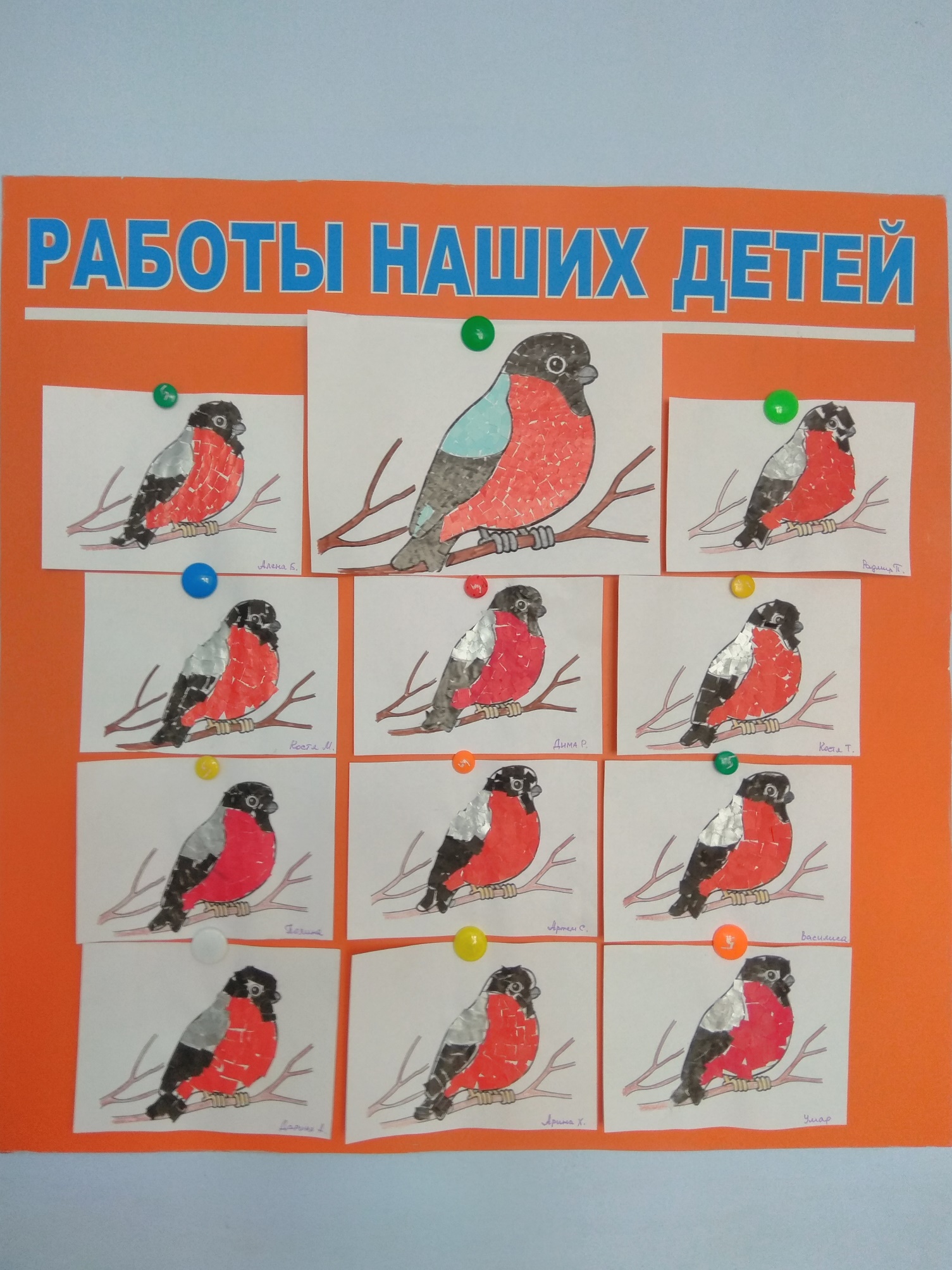 